Théorie de la réception  :l’analyse filmique de Pieles de Casanova« J’aurai ta peau » « J'adore et admire tous ceux qui sont différents.» Jean-Paul Gaultier, Artiste, Couturier, Dessinateur, Styliste (1952 - )Grille de lectureVous devez mener une enquête numérique et répondre à ces questions en un court paragraphe de cinq lignes qui indiquera obligatoirement ses sources et sera rédigé.Quel univers visuel retrouvez-vous dans ce film ?Quel code dominant dans notre société est déconstruit par le réalisateur ?Diriez-vous que le réalisateur pose un regard empathique sur ses personnages ?Connaissez-vous Pierre et Gilles ? Matthew Barney ? ou Quel lien voyez-vous entre ce film et Matthew Barney ?Comment expliquez-vous ce choix de couleur ? Il existe un fameux film de monstres, un classique américain du début du 20 ème siècle. Quelle est son année et son réalisateur ?À votre avis, l’univers du conte est-il présent ?Créer un photomontageMettez côte à côté un.e acteur/trice  au naturel et maquillée pour un rôle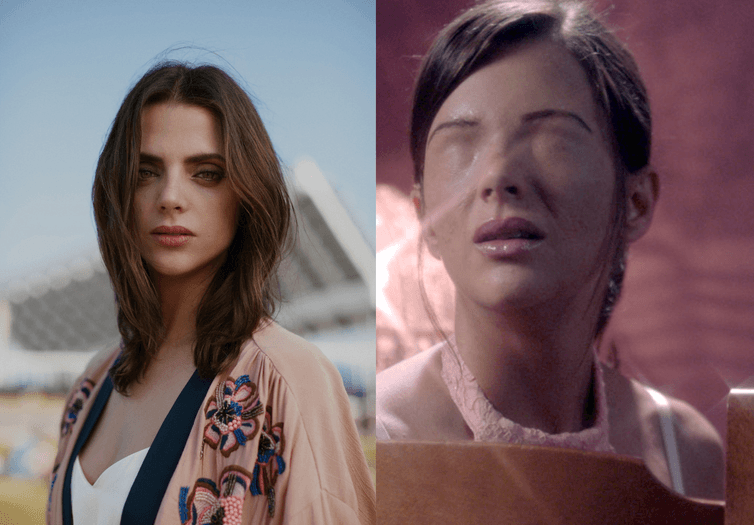 Figure 1 : « Macarena Gomez dans un article du site S Moda à gauche, et dans le film d’Eduardo Casanova à droite. »